ОГЭ информатика  решение  типичных  заданий №3Автор: Закирова Динара Шамилевна http://onlvege.ru/1. Между населёнными пунктами А, В, С, D, Е, F построены дороги, протяжённость которых (в километрах) приведена в таблице.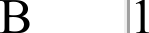 Определите длину кратчайшего пути между пунктами А и F. Передвигаться можно только по дорогам, указанным в таблице.1)   72)   93)   114)   15Решение Из А в B=1 Из В в C=2 Из С в D=1 Из D в E=2 Из Е в F=1Итог = 1+2+1+2+1=7Ответ 1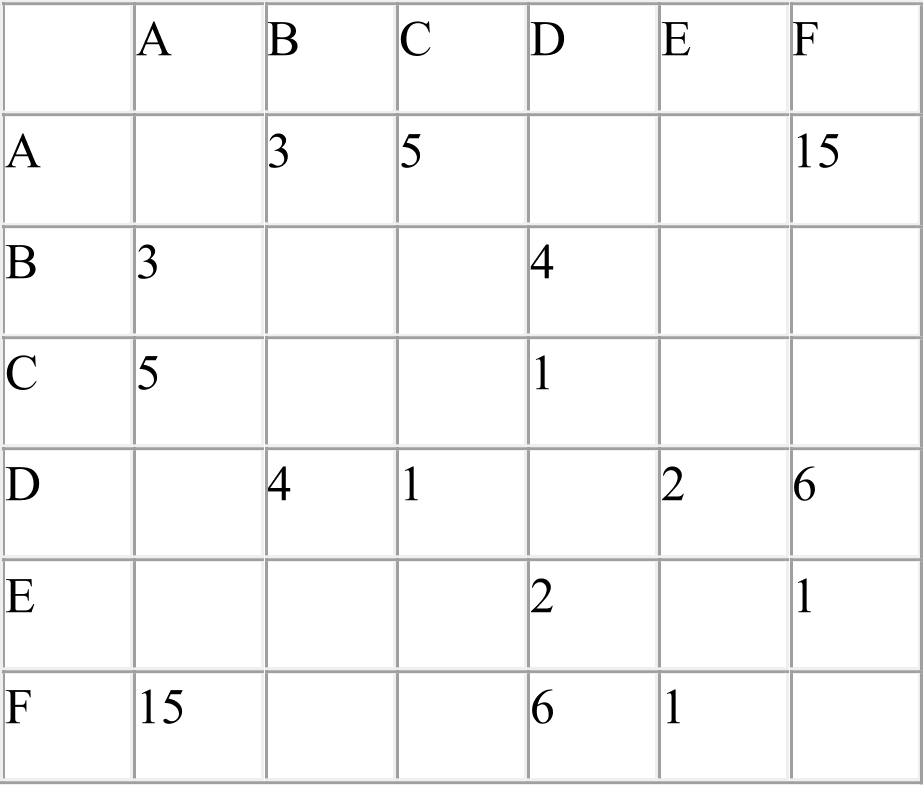 Определите длину кратчайшего пути между пунктами А и F. Передвигаться можно только по дорогам, указанным в таблице.1)  92)  113)  134)  15Решение Из А в C=5 Из С в D=1 Из D в E=2 Из Е в F=1Итог = 5+1+2+1=9Ответ 1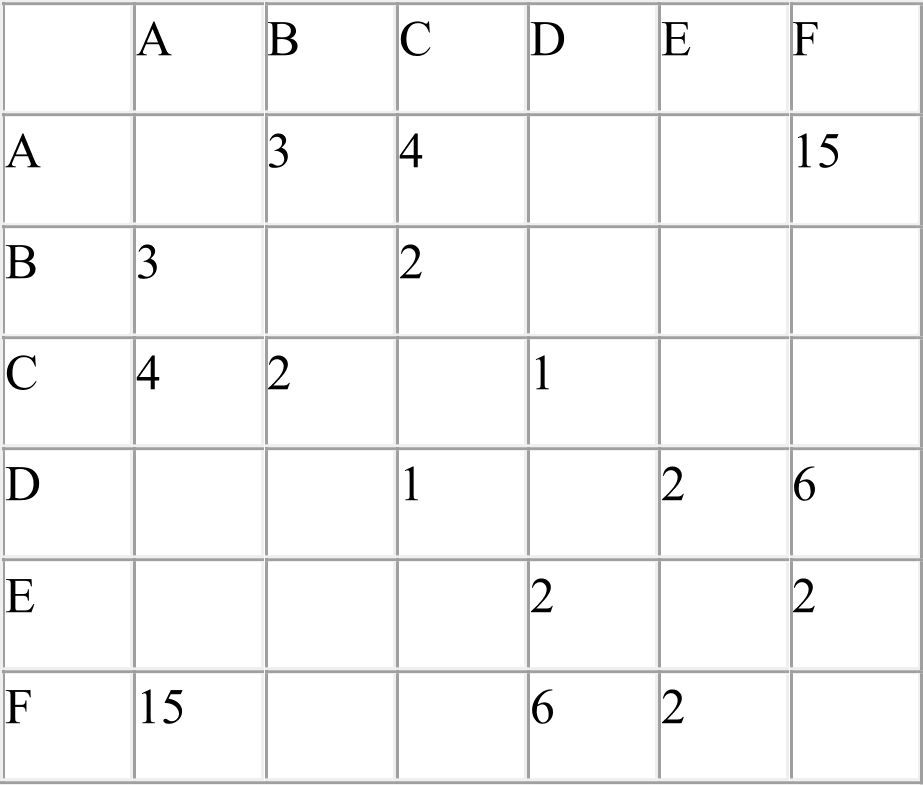 Определите длину кратчайшего пути между пунктами А и F. Передвигаться можно только по дорогам, указанным в таблице.1)  72)  93)  114)  15Решение Из А в C=4 Из С в D=1 Из D в E=2 Из Е в F=2Итог = 4+1+2+2=9Ответ 2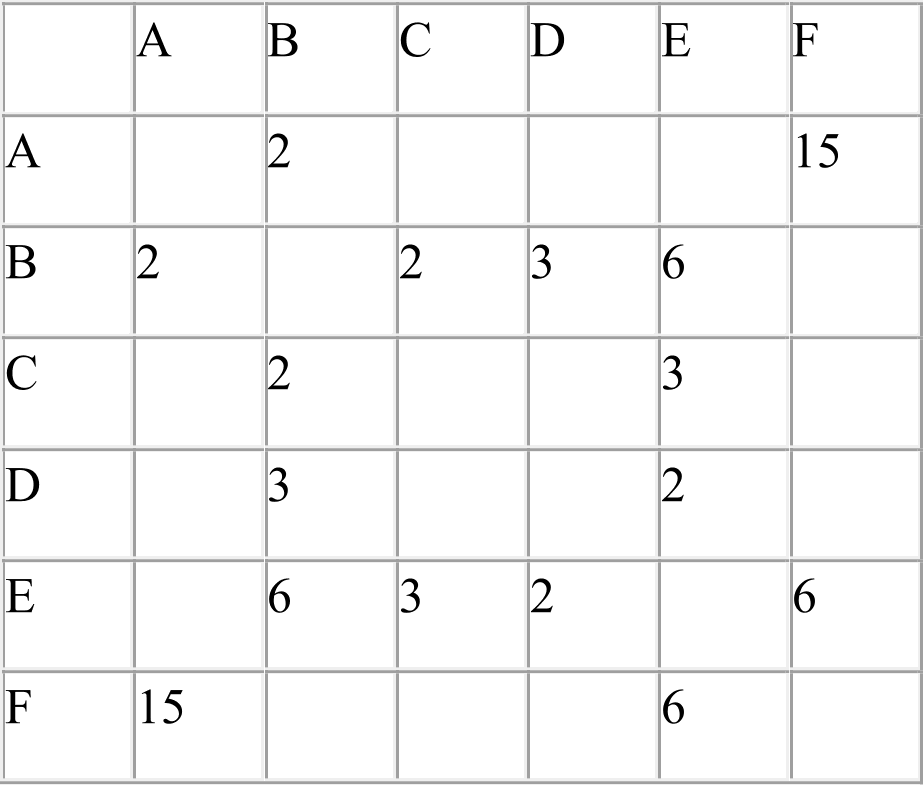 Определите длину кратчайшего пути между пунктами А и F. Передвигаться можно только по дорогам, указанным в таблице.1)  92)  113)  134)  15РешениеИз А в B=2 Из В в D=3 Из D в E=2 Из Е в F=6Итог = 2+3+2+6=13Ответ 3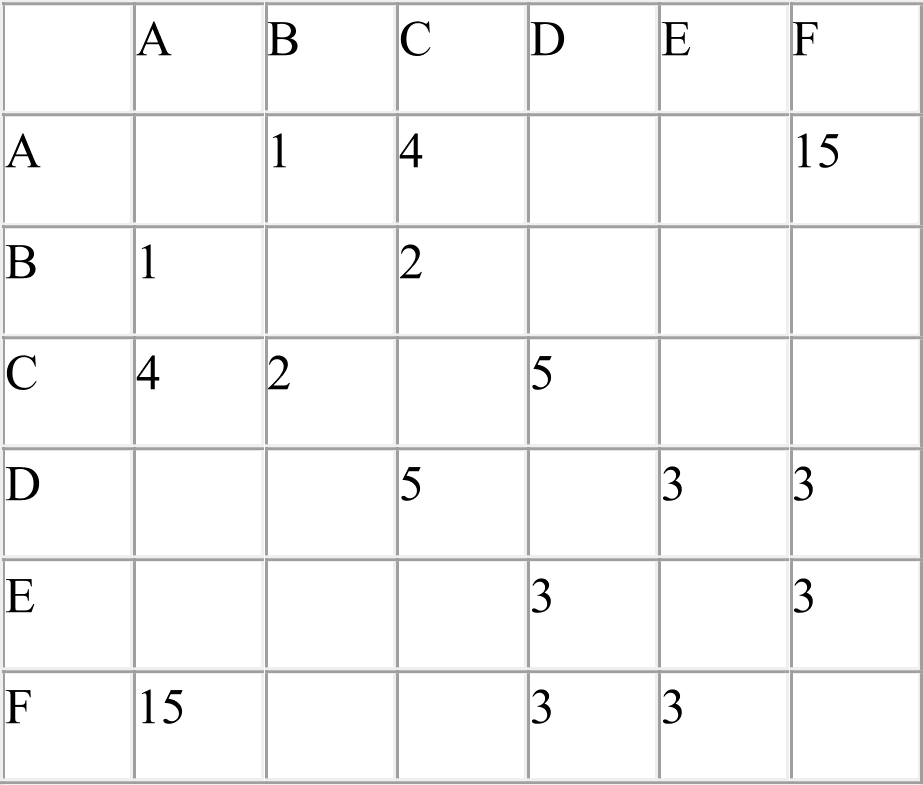 Определите длину кратчайшего пути между пунктами А и F. Передвигаться можно только по дорогам, указанным в таблице.1)  72)  93)  114)  15Решение Из А в B=1 Из В в C=2 Из С в D=5 Из D в F =3Итог = 1+2+5+3=11Ответ 3АВСDЕFА15152С521D126Е21F1561